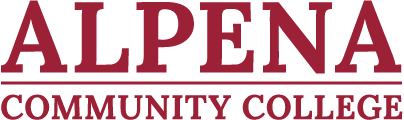 Building Career Pathways in the STEM Cluster: Closing the Skill Gaps in Northeast Michigan served over 300 unemployed or under-employed adults in the Northeast Michigan region over its four-year funding cycle. The short-term training lead to employment in the STEM industry cluster, including: (1) aerospace; (2) cybersecurity; (3) green energy/smart grid technology; and (4) advanced manufacturing.Alpena Community College offers two-year degrees, one-year certificates, customized corporate training, and community education to all of Northeast Michigan. Each semester, ACC attracts more than 2,000 students of diverse ages, backgrounds, and academic goals. Smaller class sizes, affordable tuition, and the convenience of two campus locations and online courses, make Alpena Community College a great choice whether you are starting college for the first time, or coming back to school for a new career or additional training. At ACC, you can work on a college degree or acquire specific skills in a number of fields to move you forward in your occupation, plus the courses you complete can be transferred to a four-year college or university. Vocational/technical programs, distance learning programs, dual-enrollment, cooperative on-campus four-year degree programs and continuing education courses are all available right there, in Northeast Michigan. For more information about ACC and its programs, visit http://discover.alpenacc.edu/. MFG 202 Advanced CNC; Building Career Pathways in the STEM Cluster: Closing the Skill Gaps in Northeast Michigan, Alpena Community College is licensed under CC BY 4.0. To view a copy of this license, visit https://creativecommons.org/licenses/by/4.0/.ACC is sponsored by a $2.5 million grant from the U.S. Department of Labor, Employment & Training Administration TAACCCT Grant #TC-26458-14-60-A-26. It is the policy of Alpena Community College (ACC) to comply with Section 504 of the Rehabilitation Act of 1973, as amended, and with the Americans with Disabilities Act of 1990 (ADA). These acts provide for equal opportunity for students with disabilities in educational activities, programs, and facilities. ACC is committed to affording equal opportunity to persons with disabilities by providing access to its programs, activities, and services.This workforce product was funded by a grant awarded by the U.S. Department of Labor’s Employment and Training Administration. The product was created by the grantee and does not necessarily reflect the official position of the U.S. Department of Labor. The U.S. Department of Labor makes no guarantees, warranties, or assurances of any kind, express or implied, with respect to such information, including any information on linked sites and including but not limited to, accuracy of the information or its completeness, timeliness, usefulness, adequacy, continued availability, or ownership.CollegeAlpena Community College (ACC)CreatorSee each resource for attribution/copyright ownerCourseMFG 202 Advanced CNCCourse DescriptionThis is a follow-up course for MFG 201 Introduction to CNC and MFG 204 Computer Aided Manufacturing courses. Students will learn how to set up and run various types of computer numerical control machines and associated tooling, as well as CMM inspection of the finished parts. The student will also use machine conversational controls and CAD/CAM to create CNC programs, master records and inspection sheets.Program CAD/CAM TechnologyInventory of Materials in ZIP file:PresentationsSyllabus